Atividades Domiciliar – Distanciamento social Covid-19Atividade de Música Professor: RomuloPeríodo: Setembro 2020Pula CordaVivenciar a pulsação e a subdivisão rítmica em jogos musicais por meio do canto e do movimento corporal.Resgatar e ampliar o repertório de jogos de mãos e brinquedos cantados.Aprender sobre o processo de transmissão dos jogos musicais.Como brincar?Esta é uma brincadeira de corda. Enquanto duas crianças “batem a corda” e os demais cantam, uma a uma deve pular, seguindo as orientações da canção: 1) colocar a mão no chão. 2) pular de um pé só. 3) dar uma rodada. A última orientação é dada – “e vá pro olho da rua” – e a criança deverá sair da corda sem interromper o movimento. 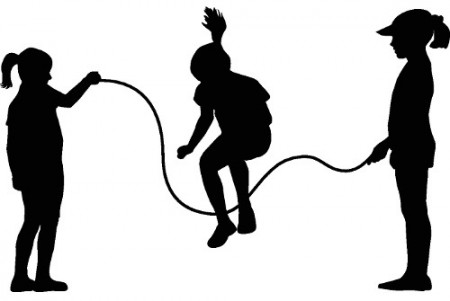 “Senhoras e Senhores” Um homem bateu em minha portaE eu abriSenhoras e senhores ponham a mão no chãoSenhoras e senhores pulem de um pé sóSenhoras e senhores, Deem uma rodadinhaE vá pro olho da ruaPula,pula,pula,pula,pula, pula sem parar (3x)https://www.youtube.com/watch?v=3W1fjSTzwO0